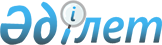 Об определений размера и Правил оказания жилищной помощи малообеспеченным семьям (гражданам) проживающим в Кызылкогинском районе
					
			Утративший силу
			
			
		
					Решение Кызылкогинского районного маслихата Атырауского области от 11 мая 2011 года N XXIХ-4. Зарегистрировано Департаментом юстиции Атырауской области 8 июня 2011 года за N 4-5-148. Утратило силу - решением Кызылкогинского районного маслихата Атырауской области от 21 декабря 2012 № Х-5      Сноска. Утратило силу - решением Кызылкогинского районного маслихата Атырауской области от 21 декабря 2012 № Х-5



      В соответсвии со статьей 6 Закона Республики Казахстан "О местном  государственном управлении и самоуправлении в Республике Казахстан" от 23 января 2001 года, пункта 2 статьи 97 Закона Республики Казахстан от 16 апреля 1997 года "О жилищных отношениях",Постановлением Правительства Республики Казахстан от 14 апреля 2009 года № 512 "О некоторых вопросах компенсации повыщения тарифов абонентской платы за оказание услуг телекоммуникаций социально защищиемым гражданам", Постановлением Правительства Республики Казахстан от 30 декабря 2009 года № 2314 "Об утверждении Правил предоставления жилищной помощи" районный маслихат РЕШИЛ:



      1. Утвердить определенные размеры и Правила оказания жилищной помощи малообеспеченным семьям (гражданам) проживающим в Кзылкогинском районе.



      2. Настоящее решение вводится в действие по истечений десяти календарных дней после дня их первого официального опубликования.Председатель XХІХ сессии

районного маслихата:                             С. СарсенгалиеваСекретарь районного маслихата:                   Т. Бейскали
					© 2012. РГП на ПХВ «Институт законодательства и правовой информации Республики Казахстан» Министерства юстиции Республики Казахстан
				